EVOLUTION DU NOMBRE DE CAS DU VIRUS DE LA COVID-19Commentaire : Activité d’application de la méthode des moindres carrés (ajustement par changement de variable)Dans le tableau suivant, on a reporté le nombre (*) de nouveaux cas journaliers atteints du virus de la Covid-19, toutes les quinzaines et du 15 juillet au 30 octobre 2020. (*) Moyennes sur 7 jours glissantSource : European Centre for Disease Prevention and Control1) Représenter le nuage de points  dans un repère.2) a) On effectue le changement de variable : : terminale maths complémentaires : terminales technologiquesRéaliser un nouveau tableau présentant les valeurs prises par les variables  et .    b) Représenter un nouveau nuage de points à partir des données des variables  et .  c) A l’aide la calculatrice, déterminer une équation de la droite d’ajustement de z en x par la méthode des moindres carrés. Tracer la droite d’ajustement dans le deuxième repère.3) a) En déduire la relation qui lie  et  puis tracer la courbe représentative de la fonction  définie par  dans le repère contenant le premier nuage de points.  b) En admettant que le modèle mathématique reste valable en dehors du domaine d’étude, extrapoler par calcul le nombre de cas le 1er décembre et le 15 décembre (*).(*) Le 30 octobre 2020, le gouvernement a imposé pour 4 semaines un confinement dans toute la France afin de freiner la propagation de la maladie.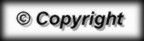 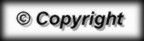 Jour15 juillet30 juillet15 août30 août15 septembre30 septembre15 octobre30 octobreN° du relevé12345678Nombre de cas510980204149338325118031793640532